Příloha č. 1Školní vzdělávací program školní družiny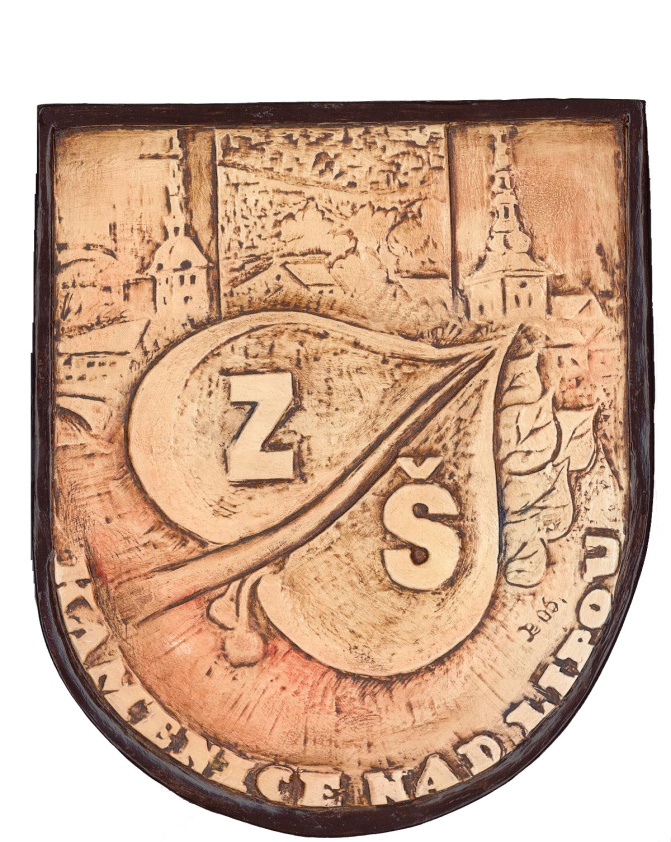 Školní vzdělávací program školní družinyObsah: 1 Cíle vzděláváníVychovatelé ŠD usilují u dětí o:rozvoj osobnosti dítěte, které bude vybaveno poznávacími a sociálními způsobilostmi, mravními a duchovními hodnotami pro osobní a občanský život, výkon povolání nebo pracovní činnosti, získávání informací a učení se v průběhu celého života,prohlubování všeobecného vzdělání, pochopení a uplatňování zásad demokracie a právního státu, základních lidských práv a svobod spolu s odpovědností a smyslem pro sociální soudržnost,utváření vědomí národní a státní příslušnosti a respektu k etnické, národnostní, kulturní, jazykové a náboženské identitě,pochopení a uplatňování principu rovnosti žen a mužů ve společnosti,poznání světových a evropských kulturních hodnot a tradic,pochopení a osvojení zásad a pravidel vycházejících z evropské integrace jako základu pro soužití v národním a mezinárodním měřítku,získání a uplatňování znalostí o životním prostředí a jeho ochraně vycházející ze zásad trvale udržitelného rozvoje a o bezpečnosti a ochraně zdraví,podněcování žáků k tvořivému myšlení, logickému uvažování a k řešení problémů,rozvíjení všestranné a účinné komunikace.2 Délka a časový plán vzděláváníŠkolní družina je v provozu od prvního dne zahájení nového školního roku do jeho ukončení. Ranní družina je od 6:00 hodin do 7:30 hodin, odpolední družina je od 11:30 hodin do 16:00 hodin. 	ŠVP obsahuje program činností na dobu jednoho vzdělávacího cyklu, vychází z místních podmínek a popisuje konkrétní činnosti, které vychovatel vybírá podle skladby vlastního oddělení a aktuálního složení žáků se kterými pracuje. Program činnosti je operativní, lze kreativně reagovat na možné měnící se podmínky, propojovat či přesouvat témata během dlouhodobé docházky účastníků do školní družiny. 3 Formy vzděláváníPravidelná činnostTato činnost je dána týdenní skladbou zaměstnání.Pravidelné měsíční činnosti   Tyto činnosti zahrnují: poučení o bezpečnosti před každou činností nebo akcí,správná hygiena, stolování, společenské chování,příprava na vyučování - plnění domácích úkolů, didaktické hry, křížovky, rébusy,environmentální výchova se prolíná téměř všemi činnostmi,mediální výchova - počítačové hry, využití internetu - zábava, ale i poznatky,pravidelný pobyt venku - odpočinková činnost a rekreační činnost. Příležitostné akceTyto akce jsou zpravidla společné (vycházky, besedy, oslavy, tvořivé dílny, apod.).Nabídka spontánních aktivitNabídka spontánních aktivit je průběžná - klidové činnosti po obědě, při pobytu venku, ranní družině a v koncových hodinách ŠD.Odpočinkové činnosti
Tyto činnosti zahrnují aktivní odpočinek, tedy rekreační činnosti (pobyt venku apod.).Příprava na vyučováníTato příprava nespočívá jen ve vypracovávání domácích úkolů a přípravy na vyučování, ale jsou to i didaktické hry, tematické vycházky a další činnosti, které upevňují či rozšiřují poznatky získané během školní výuky.4 Obsah vzděláváníČinnosti ŠD vycházejí z aktivit tvořených na základě ročních období. Obsah je rozdělen na deset celků:1.	Místo, kde žijeme2.	Podzim a jeho krásy3.	Kamarádství4.	Vánoční čas5.	Vítání zimy6.	Doby minulé7.	Odemykání jara8.	Modrá planeta - naše planeta9.	Mluva semaforu10.	Děti celého světa4.1 Místo, kde žijeme•	Vyprávíme si o rodině a domově.•	Zaměřujeme se na práci s knihou, mapou a PC.•	Vyhledáváme informace o kulturních památkách.•	K prohloubení znalostí využíváme doplňovačky a kvízy.•	Seznamujeme se s osobnostmi ve městě a okolí.•	Pojmenováváme hlavní budovy ve městě a přiřazujeme jim jejich význam.•	Uvádíme příklady na pojmy: naše vlast – Evropa. •	Rozvíjíme u dětí tradice a zvyky.•	Zaměřujeme se na poznávání okolí (orientace).•	Vytváříme projekty a skupinové práce.4.2 Podzim a jeho krásy•	Přiřazujeme hlavní znaky podzimu.•	Popisujeme přírodu a přírodniny.•	Zaměřujeme se na vycházky a pozorování přírody.•	Objevujeme barevnost podzimu.•	Dáváme do posloupnosti roční období.•	Zařazujeme vědomostní texty.•	Vytváříme podmínky k besedám, rozhovorům, návštěvám a soutěžím.•	Vytváříme projekty a skupinové práce.4.3 Kamarádství•	Všímáme si chování svého a druhých a hodnotíme ho.•	Uplatňujeme pravidla soužití - řídíme se řádem ŠD.•	Dbáme na dodržování povinností.•	Učíme se odpouštět.•	Učíme se bránit se. •	Interpretujeme příklady k řešení problémů.•	Vyjadřujeme vlastními slovy konfliktní situace a analyzujeme je.•	Reprodukujeme básně a říkadla.•	Vytváříme příležitosti k besedám a návštěvám.•	Vymýšlíme soutěže.•	Rozvíjíme hudebně pohybové hry.•	Využíváme různé výtvarné techniky.•	Vytváříme projekty a skupinové práce.4.4 Vánoční čas•	Spoluvytváříme příjemné prostředí plné pohody.•	Ověřujeme respektování pravidel a rozebíráme kamarádské vztahy.•	Zdůvodňujeme si proč, chránit společný i vlastní majetek.•	Vynalézáme, jak bychom mohli udělat radost druhým.•	Respektujeme a tolerujeme potřeby kamarádů.•	Vyprávíme o tradicích a zvycích.•	Uplatňujeme práci s textem.•	Rozvíjíme vyjadřovací schopnosti, pocity a přání (dopis Ježíškovi).•	Vytváříme projekty a skupinové práce.4.5 Vítání zimy•	Zajímáme se o své zdraví. •	Uvádíme si příklady o zdravé životosprávě.•	Zařazujeme tělovýchovné chvilky.•	Seznamujeme se s běžnými nemocemi, úrazy a jejich ošetřováním.•	Definujeme, co je prevence.•	Předvádíme dramatizaci pohádek.•	Rozvíjíme výtvarné a pracovní činnosti.•	Vyprávíme o změnách v přírodě.•	Rozlišujeme jevy v přírodě (vycházky).•	Vynalézáme hry na sněhu a se sněhem.•	Organizujeme besedy, soutěže a hry.•	Vytváříme projekty a skupinové práce.4.6 Doby minulé•	Pojmenováváme vývoj lidstva.•	Uvádíme příklady tradic a obyčejů.•	Vyprávíme si o památkách v našem městě.•	Přiřazujeme k jednotlivým ročním obdobím jejich charakteristické rysy.•	Rozebíráme povolání rodičů.•	Vážíme si své práce, práce rodičů a ostatních.•	Zařazujeme besedy a návštěvy.•	Kreslíme schéma vývoje člověka.•	Vytváříme příležitosti pro pracovní činnosti a četbu.•	Vymýšlíme pohybové aktivity.•	Vytváříme projekty a skupinové práce.4.7 Odemykání jara•	Rozlišujeme příjemné od nepříjemného.•	Učíme se vyjádřit své pocity a nálady - zpěvem, hrou, pohybem, kresbou a slovy.•	Zaměřujeme se na tradice a zvyky na jaře.•	Všímáme si proměny přírody a jejích charakteristických znaků.•	Pojmenováváme zvířata a jejich mláďata.•	Inovujeme výtvarné techniky.•	Kombinujeme vycházky a hry v přírodě.•	Recitujeme jarní básně.•	Vytváříme projekty a skupinové práce.4.8 Modrá planeta – naše planeta•	Uvádíme informace o planetách.•	Vyhledáváme poznatky o fauně a flóře naší planety.•	Rozebíráme poznatky o tom, že se vše vyvíjí a proměňuje.•	Vysvětlujeme, jak probíhá život z hlediska růstu, vývoje a stárnutí.•	Zdůvodňujeme změny v přírodě a počasí.•	Uvádíme příklady na měření času, století, roku, měsíce, týdne, dne, hodiny, minuty a sekundy.•	Vybíráme poznatky z knih a časopisů.•	Vytváříme projekty a skupinové práce.4.9 Mluva semaforu•	Uvádíme příklady na pravidla vzájemného chování a jednání.•	Nacházíme vyhovující a přijatelná řešení.•	Promýšlíme následky.•	Odhadujeme rizika ohrožující bezpečnost.•	Popisujeme pravidla silničního provozu.•	Vyprávíme si o důsledku požívání látek, které škodí zdraví (cigarety, alkohol a drogy).•	Učíme se důležitá telefonní čísla.•	Vytváříme příležitosti k pracovním a výtvarným činnostem.•	Zařazujeme besedy a návštěvy.•	Vymýšlíme hry. •	Vytváříme projekty a skupinové práce.4.10 Děti celého světa•	Učíme se vnímat lidi s jejich odlišnostmi tělesnými, rasovými, kulturními a povahovými.•	Zajímáme se o život dětí z různých zemí.•	Vybíráme si a čteme pohádky z jiných zemí.•	Vyhledáváme v knihách a v časopisech příběhy z jiných zemí.•	Vytváříme příležitosti k výtvarným projevům a pracovním činnostem.•	Zařazujeme vycházky a hry do přírody, soutěže.•	Slavíme společně Den dětí.•	Vytváříme projekty a skupinové práce.5 Podmínky pro vzdělávání žáků se speciálními vzdělávacími potřebamiŽákům se speciálními vzdělávacími potřebami je dle charakteru jejich znevýhodnění při jejich začleňování do volnočasových aktivit věnována průběžná zvláštní pozornost a vytvářeny podmínky k rozvoji jejich osobnosti.6 Podmínky přijímání uchazečů, podmínky průběhu a ukončování vzděláváníDo školní družiny jsou přijímáni žáci tak, jak je stanoveno ve vnitřním řádu školní družiny. O přijetí žáka se rozhoduje na základě písemné přihlášky; její součástí je písemné sdělení zákonných zástupců žáka o rozsahu docházky a způsobu odchodu žáka z družiny. 	Předčasné ukončení docházky do školní družiny je možné pouze písemným prohlášením zákonných zástupců žáka nebo ze strany školy – viz vnitřní řád školní družiny.7 Popis materiálních podmínekÚčelově vybavené prostory družin, které odpovídají potřebám dětí mladšího školního věku, jsou vybavené hracími a klidovými koutky. Jsou zde stavebnice a stolní hry pro všechny věkové kategorie. Dále sportovní náčiní a dětské knihovničky s knihami i dětskými časopisy. Třídy, které jsou k činnosti školní družiny využívány, jsou velké a prostorné a snadno udržovatelné. Veškerý nábytek je omyvatelný, linoleum se denně vytírá a koberce se denně vysávají. Prostředí působí esteticky a děti se podílejí na jeho výzdobě.Pro školní družinu je také k dispozici multifunkční hřiště v areálu školy, dětské hřiště s průlezkami, dvě školní tělocvičny a školní kuchyňka. 8 Popis personálních podmínekEdukační činnost ve školní družině zajišťují kvalifikovaní vychovatelé se zaměřením na výtvarnou, hudební a tělesnou výchovu.9 Popis ekonomických podmínekZpůsob a výši úplaty za školní družinu určuje ředitel školy (viz vnitřní řád školní družiny). Uhrazení úplaty je možné provést hotově u vedoucího vychovatele. Od úhrady úplaty mohou být plátci osvobozeni na základě potvrzení o poskytování sociálních dávek. 10 Popis podmínek bezpečnosti práce a ochrany zdravíVychovatelé jsou pravidelně proškolováni o bezpečnosti, dodržují zásady bezpečnosti práce s dětmi a dbají na vlastní bezpečnost. 	Žáci jsou poučeni o bezpečnosti a seznámeni s vnitřním řádem školní družiny. 	V průběhu docházky je po celý školní rok připomínána a dodržována bezpečnost zejména na vycházkách a při práci s novým materiálem a pomůckami. Toto poučení zapisují vychovatelé do pedagogické dokumentace. Podmínky pro hygienické a bezpečné působení školní družiny:vhodná struktura činnosti a skladba zaměstnání,vhodný stravovací a pitný režim, zdravé prostředí užívaných prostorů školní družiny (teplo, světlo, větrání, čistota),ochrana žáků před úrazy (upozornění vychovatele na možná rizika),vybavená lékárnička se nachází v jedné třídě školní družiny.Psychosociální podmínky:klidné prostředí a příznivé sociální klima,věková přiměřenost činností a motivující hodnocení,ochrana žáků před násilím, šikanou a dalšími patologickými jevy,vytváření podmínek pro spoluúčast žáků na životě školy a školní družiny, budování komunity na principech svobody, odpovědnosti, stability společných pravidel, spravedlnosti a spolupráce. 11 Zveřejnění školního vzdělávacího programuŠkolní vzdělávací program školní družiny je k dispozici v přízemí nové budovy školy a v elektronické podobě na stránkách školy www.zskamenicenl.cz. 